** 저희 교회에 처음 나오신 분들과 방문하신 분들을 진심으로 환영합니다**ㆍ토요기도회: 매주 토요일 07시 Teestubeㆍ제직회: 2월 11일 주일ㆍ말씀카드: 가족 친지 위한 말씀카드 예배 후에 받으세요.ㆍ말씀일기 일정표: 눈에 잘 띄는 곳에 두고 활용하세요.ㆍ교회수첩 확인: 잘못된 것 말씀해 주세요. ㆍ2018 KOSTA: 2월20일(화)-23일(금), 참가비 110유로(오늘까지 신청 요망)ㆍ헌금증명서: 담당-재정부 백능현 집사ㆍ유럽기독교총연합회대표회장 취임식: 2월3일 15시 나기호 목사(뒤셀한인교회당)ㆍ생일축하: Willi Kieselmann, ◆말씀일기 일정  일/행11:1-18    월/행11:19-30      화/행12:1-17      수/행12:18-25  목/행13:1-12    금/행13:13-31      토/행13:32-43     일/행13:44-52◆114 운동-하루(1) 한번(1) 말씀일기 & 성경 (4)장 통독(성경 200독 대행진: 144독)◈예배위원 안내◈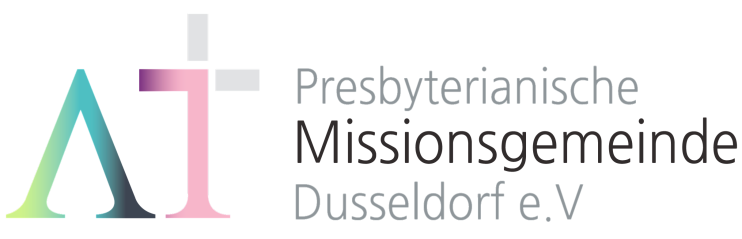   “이 모든 것 위에 사랑을 더하라"(골 3:14)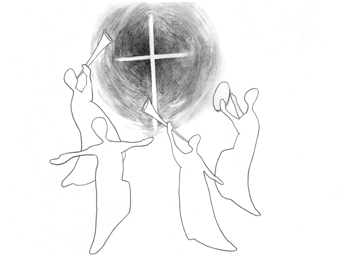 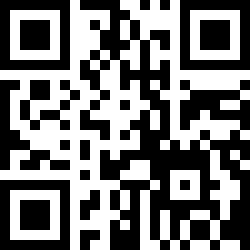 1983년 5월 8일 창립     뒤셀도르프 선교교회           교회 홈페이지 duemission.de              교회 주소Alte-Landstr. 179, 40489 Düsseldorf인도: 손교훈 목사※는 함께 일어섭니다.◈ 우선화 권사의 말씀일기 행 10:34-48 ‘고마우신 성령님’ ◈2천년 전 유대 땅 베들레헴에서태어나신 당신은그 멀고 먼세월의 길을 돌고 돌아작은 마을한 소녀의 친구가 되셨습니다        캄캄한 밤        길을 찾아 헤맬 때        당신은 등불이 되어 주시고비바람 세차게 불어 칠 때면커다란 바위 뒤에 숨겨 주셨습니다        폭양이 내려 쬐는        막막한 사막 길을 달려갈 때는        시원한 오아시스가 되셨습니다스데반의 순교도, 베드로의 힘찬 설교도바울의 회심도오직 당신의 계획이셨습니다        내가 세상 끝 날까지        너와 함께 하겠다고        오늘도 말씀하시는 당신어제는 고넬료 가정을오늘은 저희 가정을 방문하소서오늘도 길가에임마누엘 그 이름 새겨 놓고목이 빠져라 기다립니다.1월 28일2월 4일2월 11일2월 18일예배기도김좌겸박요셉김평님이승열말씀일기우선화권순아백능현김학순안내위원신형만, 예배부신형만, 예배부신형만, 예배부신형만, 예배부헌금위원나지홍, 박성희나지홍, 박성희나지홍, 박성희나지홍, 박성희애찬봉사밥상 일곱밥상 하나밥상 둘나라주일※입례/Eingang  …………………………………………………………….........…………………다함께※송영/Eingangslied   ………………………………………………………………………………찬양대※찬송/Gemeindelied ……………………………… 12장 ………………….………………다함께※신앙고백/Glaubensbekenntnis   …………………………………………..................다함께성시교독/Wechselwort ……………….. 교독문 81번 ……………................다함께찬송/Gemeindelied  …………......…………  366장  ………………………………다함께기도/Gebet     ………........………………………………………………............................김좌겸 집사말씀일기/Bibeltagebuch  …………………………………………….............................찬양/Loblied     ......…………………………….......………………………….......…………우선화 권사찬  양  대 성경봉독/Text zur Predigt   …..........… 행 1:8 …..….....……..…....…....…..다함께설교/Predigt  ……...….….......………....... 변화의 사랑 .......……….......…...…손교훈 목사찬송/Gemeindelied  …………………………  191장  ……………………………합심기도/Gebet    ……………………………………………………………………………봉헌/Kollekte   ……………………………………………………………………………………다  함  께다함께다함께  교제와 나눔/Bekanntmachung …….....................................................…………인 도 자※주기도송/Vaterunser    ………………………………………......................……………다함께※축도/Segen     ……………………………………………………………………......................손교훈 목사